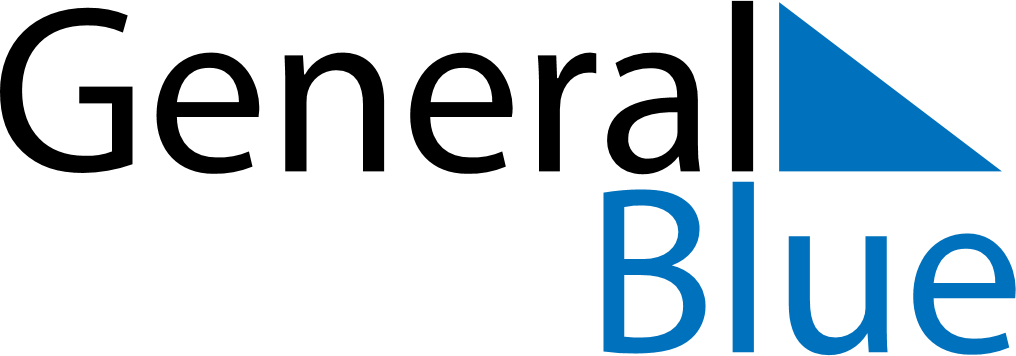 South Africa 2026 HolidaysSouth Africa 2026 HolidaysDATENAME OF HOLIDAYJanuary 1, 2026ThursdayNew Year’s DayMarch 21, 2026SaturdayHuman Rights DayApril 3, 2026FridayGood FridayApril 5, 2026SundayEaster SundayApril 6, 2026MondayFamily DayApril 27, 2026MondayFreedom DayMay 1, 2026FridayWorkers’ DayMay 10, 2026SundayMother’s DayJune 16, 2026TuesdayYouth DayJune 21, 2026SundayFather’s DayJuly 18, 2026SaturdayNelson Mandela DayAugust 9, 2026SundayNational Women’s DayAugust 10, 2026MondayPublic HolidaySeptember 24, 2026ThursdayHeritage DayDecember 16, 2026WednesdayDay of ReconciliationDecember 25, 2026FridayChristmas DayDecember 26, 2026SaturdayDay of Goodwill